ЗАЦВЯРДЖАЮДырэктар дзяржаўнай установы адукацыі“Гімназія г. Дзяржынска”(подпіс) Л. С. Паўхлеб20.09.2016Планправядзення выхаваўчай работы ў гімназічную суботу 24 верасня 2016 годаПраектнае напаўненне: “Насустрач новым адкрыццям!”Намеснік дырэктара выхаваўчай рабоце            (подпіс)          А.А. НовікМерыпрыемстваЧас правядзенняЧас правядзенняАдказныяМесца правядзенняМесца правядзенняФізкультурна-аздараўленчая дзейнасцьФізкультурна-аздараўленчая дзейнасцьФізкультурна-аздараўленчая дзейнасцьФізкультурна-аздараўленчая дзейнасцьФізкультурна-аздараўленчая дзейнасцьФізкультурна-аздараўленчая дзейнасцьСпартыўныя гульні10.00-13.0010.00-13.00Настаўнікі фізічнай культуры і здароўя Доўнар Д.І., Хацкевіч І.С.Стадыён, спартыўная  залаСтадыён, спартыўная  залаРабота спартыўнай залы, стадыёна15.00-19.0015.00-19.00Настаўнікі фізічнай культуры і здароўя Доўнар Д.І., Хацкевіч І.С.Стадыён, спартыўная  залаСтадыён, спартыўная  залаСпартландыя “Прывітанне, восень”, 3 кл.11.00-12.0011.00-12.00Доўнар Д.І.Спартыўная залаСпартыўная залаАб’яднанне па інтарэсах “Белая ладдзя”09.00-10.3509.00-10.35Усніч С.Р.Каб. № 11Каб. № 11Аб’яднанне па інтарэсах “Юны стралок”10.00-11.3510.00-11.35Жук У.У.ЦірЦірАб’яднанне па інтарэсах “Таеквандо”13.00-14.0013.00-14.00Макаранка В.С.Малая спарт. залаМалая спарт. залаІнтэлектуальная дзейнасцьІнтэлектуальная дзейнасцьІнтэлектуальная дзейнасцьІнтэлектуальная дзейнасцьІнтэлектуальная дзейнасцьІнтэлектуальная дзейнасцьЗаняткі міжшкольных педагагічных класаўЗ 09.00З 09.00Нам. дырэктара Асадчая І.І.Кабінеты 2, 3 паверхаўКабінеты 2, 3 паверхаўФакульт. заняткі па вучэбных прадметах “Хімія”, “Польская мова”, “Фізіка”, 9-11 кл.З 09.00З 09.00Нам. дырэктара Захарава Л.І.Згодна раскладаЗгодна раскладаАб’яднанне па інтарэсах “Юны журналіст”10.00-10.4510.00-10.45Кандыбайла Г.М.Каб. № п4Каб. № п4Аб’яднанне па інтарэсах “Палітычная грамата”11.00-11.4511.00-11.45Будаеў М.С.Каб. № 35Каб. № 35Граматычная віктарына “English is FUN!” (мерапр. клуба “X-Stream”) 10.00-11.0010.00-11.00Барута Н.С.Каб. № п2Каб. № п2Работа кніжных выстаў “Новыя кнігі”, “У. Ліпскі: жыццё і творчасць” і інш.З 10.00З 10.00БібліятэкарХарлап А.М.БібліятэкаБібліятэкаПадрыхтоўка гімназістаў да ЦТ “Школа абітурыента”З 10.00З 10.00Валахановіч Т.У.Каб. № 29Каб. № 29Мерапрыемствы паралелі 7 класаў “”10.00-12.0010.00-12.00Класныя кіраўнікі 7 кл.Каб. № 39, № 3пКаб. № 39, № 3пЛітаратурная віктарына “”, 3 “В”, 3 “М” кл.10.00-11.0010.00-11.00Калпак І.С., Гойшык В.У.Каб. № 4Каб. № 4Музычна-эстэтычная дзейнасцьМузычна-эстэтычная дзейнасцьМузычна-эстэтычная дзейнасцьМузычна-эстэтычная дзейнасцьМузычна-эстэтычная дзейнасцьМузычна-эстэтычная дзейнасцьФакультатыўныя заняткі музычнай накіраванасціЗ 10.00З 10.00Нам. дырэктара Асадчая І.І.Згодна раскладуЗгодна раскладуАб’яднанне па інтарэсах “Дожджык” (польская мова)З 10.10З 10.10Шчарбіна Б.У.Каб. № 42Каб. № 42Аб’яднанне па інтарэсах “Гімназічнае ТБ”13.00-16.0013.00-16.00Кавалеўскі А.С.Каб. № 29Каб. № 29Аб’ядн. па інтар. “Музычныя і  тэатральныя гульні”11.00-13.0011.00-13.00Мардасевіч В.У.Каб. № 3Каб. № 3Аб’яднанне па інтарэсах “Гімназічны тэатр”11.45-14.0011.45-14.00Карвоўскі Ю.А.Каб. № п9Каб. № п9Аб’яднанне па інтарэсах “Давайце патанцуем”11.45-14.1511.45-14.15Агейка В.У.Зала рытмікіЗала рытмікіАб’яднанне па інтарэсах “Чароўная мазаіка” (ЦТДіМ)12.20-14.0012.20-14.00Ільюшэнка Л.І.Каб. № 1Каб. № 1Грамадска-карысная дзейнасцьГрамадска-карысная дзейнасцьГрамадска-карысная дзейнасцьГрамадска-карысная дзейнасцьГрамадска-карысная дзейнасцьГрамадска-карысная дзейнасцьАб’яднанне па інтарэсах “Тэатр мод” 11.30-12.1512.20-13.0511.30-12.1512.20-13.05Смольская С.В.Каб. № 28Каб. № 28Аб’яднанне па інтарэсах “Масцярыца”13.10-13.5514.00-14.4513.10-13.5514.00-14.45Смольская С.В.Каб. № 28Каб. № 28Дзейнасць дзіцячых грамадскіх аб’яднанняўДзейнасць дзіцячых грамадскіх аб’яднанняўДзейнасць дзіцячых грамадскіх аб’яднанняўДзейнасць дзіцячых грамадскіх аб’яднанняўДзейнасць дзіцячых грамадскіх аб’яднанняўДзейнасць дзіцячых грамадскіх аб’яднанняўКонкурсная праграма “” да Дня нараджэння піянерскай дружыны “Спадчына”10.00-11.0010.00-11.00Педагог-арганізатар Будаеў М.С.Каб. № 43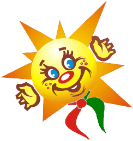 Каб. № 43СППССППССППССППССППССППСКансультацыі СППСКансультацыі СППС9.00-13.00Пед. сацыяльны Фурса І.В.Пед. сацыяльны Фурса І.В.Каб. № п4Узаемадзеянне з соцыумамУзаемадзеянне з соцыумамУзаемадзеянне з соцыумамУзаемадзеянне з соцыумамУзаемадзеянне з соцыумамУзаемадзеянне з соцыумамВечар адпачынкуВечар адпачынку19.00-22.00Кіраўніцтва гімназііКіраўніцтва гімназііЗала сталовай